第二届中山骨科国际学术周报名通知由复旦大学附属中山医院骨科主办的第二届中山骨科国际学术周将于2016年4月19日-24日在上海中山医院召开。中山骨科是国家级重点学科，历史悠久、名家众多，在全国及上海地区率先引进开展了多项骨科新技术。我们以新鲜尸体标本操作为特色，连续举办了6届全国脊柱、关节学习班，学员多为副高级以上医师，得到了广泛好评。在此基础上，从去年起我们增加了围关节创伤和肩关节镜的新鲜尸体操作学习班，举办了第一届中山骨科学术周，邀请了顾玉东、戴尅戎、邱贵兴、付小兵院士等大师及来自全国的各相关专业领军专家，学术周场场爆满，与会人数共计近千人。第二届学术周将邀请欧美日等国际著名专家，于4月20日由董健主任担任论坛主席进行国际高峰论坛，4月21日起将邀请脊柱、关节、创伤和关节镜领域的专家，给同道带来高水平的学术盛宴。以下为学术周及四个学习班相关信息，可分别报名，热烈欢迎各位同道参会交流。四个分论坛及学习班可分别报名，报名详情请关注中山医院官网http://www.zs-hospital.sh.cn/ 的“学术会议”栏和 http://www.zs-guke.cn/ 的“骨科公告”栏。实践操作不接受现场报名，要参加操作的学员请先联系陆医师（手机：13917306891，电话：（021）64041990转2336）预先报名，操作的报名截止日期为2016年4月6日。主办：复旦大学附属中山医院骨科上海市中西医结合学会骨伤科专业委员会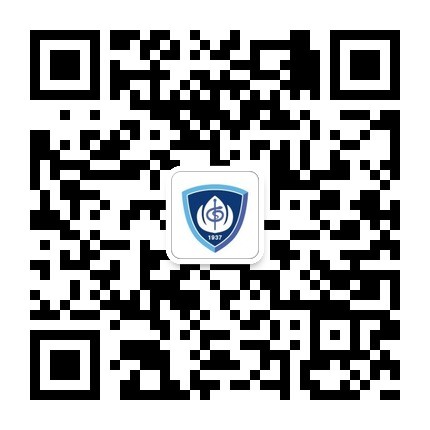 上海医师协会骨科医师分会关节工作组协办：上海医学会创伤专业委员会上海市医学会骨科分会脊柱学组复旦大学基础医学院解剖与组织胚胎学系中华骨科杂志中国脊柱脊髓杂志2015年12月第二届中山骨科论坛学术周报名回执脊柱论坛第七届全国全脊椎肿瘤切除学习班暨第六届脊柱外科新技术论坛通知第七届全国全脊椎肿瘤切除学习班暨第六届脊柱外科新技术论坛将于2016年4月19日至22日举行，19日报到，20日下午及21日理论授课，22日实践操作。课程分为理论授课和实践操作两部分。理论授课内容包括脊柱肿瘤、退变、创伤、炎症；以脊柱肿瘤治疗、颈枕部手术、脊柱非融合技术等脊柱外科新理论为重点学习内容。实践操作为利用新鲜尸体标本，学员在老师指导下进行实际操作，包括胸椎全脊椎切除技术、颈人工椎间盘技术、经椎弓根截骨技术、腰椎TLIF技术等高难度手术及其他脊柱手术操作。实践操作名额限制为48人，不接受现场报名。理论听课+实践操作学费为2800元，仅参加理论听课学费为1000元，住宿统一安排，费用自理，结业后将授予国家级继续医学教育I类学分10分证书。学费请汇入（复旦大学附属中山医院，账号：1001220709008933140，工行上海建国西路支行）。银行柜面转账，明确填写学习班名称（勿采用ATM机转账，不接受公司户名的转账），学员汇款后请把汇款凭证及报名回执电子版email至：lu.yanjiong@zs-hospital.sh.cn，收到凭证后我们将与您联系确认。论坛主席：董健主任、姜晓幸主任关节论坛第七届全国人工关节置换技术规范与新进展学习班通知第七届全国人工关节置换技术规范与新进展学习班将于2016年4月21-23日举行。21日全天报到，22日理论授课，23日实践操作。本届学习班的特色是：关节外科领域著名专家进行授课、学员自己主刀进行初次髋、膝关节置换的尸体操作。主要学习课程包括：人工髋关节、膝关节初次置换与翻修技术，人工关节技术的发展与展望，人工关节感染的诊断和治疗，成人先天性髋臼发育不良的治疗，人工关节置换的指征、规范和并发症、股骨头坏死的保头手术，肿瘤人工关节技术，人工关节的围手术期处理，操作课程包括：髋、膝关节置换的基本操作等。学习班结业后将授予国家级继续医学教育I类学分10分证书。实践操作名额限制为48人，不接受现场报名。理论听课+实践操作学费为2600元，仅参加理论听课学费为1000元，住宿统一安排，费用自理，报名及汇款方式同脊柱学习班。论坛主席：阎作勤副院长、姚振均主任创伤论坛第二届围关节骨折手术治疗规范学习班暨创伤骨科论坛通知第二届围关节骨折手术治疗规范学习班暨创伤骨科论坛将于2016年4月22-24日举行。22日报到，23日全天理论授课，24日上午实践操作。课程分为理论授课和实践操作两部分。理论授课以髋臼骨折和膝、踝、肩、肘及腕部围关节骨折等创伤骨科中复杂骨折的常用手术入路、复位与固定方法及治疗进展为重点学习内容。实践操作利用新鲜尸体标本，学员在老师指导下进行实际操作，主要为围关节骨折标准入路解剖及关节部位骨折复位技巧等高难度手术操作。欢迎大家前来听课，实践操作名额限制为32人，不接受现场报名。注册费为1200元，住宿统一安排，费用自理。结业后将授予国家级继续医学教育I类学分10分证书。报名及汇款方式同脊柱学习班。论坛主席：施德源主任、周建平主任关节镜论坛第二届肩关节镜操作学习班暨关节镜新技术论坛2004年起我院关节镜运动医学亚学科连续举办了9届全国关节镜技术学习班，受到了同行的好评。第二届肩关节镜操作学习班暨关节镜新技术论坛将于2016年4月23-24日举办，23日报到，24日上午理论授课，24日下午实践操作。课学习班分成两个部分，上午的学术交流与专题讲课和下午的尸体操作训练，届时将为学员演示肩关节镜手术技巧。除常规的肩关节镜手术技术，还包括了当下流行的关节镜下Lartajet手术、Remplissage手术、肩锁关节脱位镜下手术等内容。欢迎各位同行的莅临参与，听课无需注册，实践操作名额限制为32人，不接受现场报名。注册说明：注册费1200元，住宿统一安排，费用自理。学费请汇入（上海《中国临床医学》杂志社，076415-4292600842，上海浦东发展银行徐汇支行），学员汇款后请把汇款凭证及报名回执电子版email至：lu.yanjiong@zs-hospital.sh.cn，收到凭证后我们将与您联系确认论坛主席：林建平主任姓名出生年月日出生年月日性别职称工作单位学历通讯地址邮编E-mail联系电话联系电话联系电话联系电话联系电话联系电话联系电话4.19-4.22脊椎操作+理论4.21-4.23关节操作+理论4.21-4.23关节操作+理论4.22-4.24创伤学习班4.22-4.24创伤学习班4.22-4.24创伤学习班4.23-4.24肩关节镜学习班4.23-4.24肩关节镜学习班4.19-4.21脊椎理论4.21-4.22关节理论4.21-4.22关节理论不需要安排住宿不需要安排住宿不需要安排住宿需要安排住宿需要安排住宿发票抬头